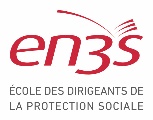 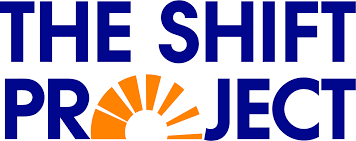 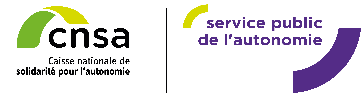 INVITATION« DÉCARBONONS LE SECTEUR DE L’AUTONOMIE »Conférence de publication & point presse– jeudi 4 avril à 9h30 –The Shift Project en partenariat avec la CNSA et l’EN3SBonjour à toutes et à tous,Le Shift Project, en partenariat avec la CNSA et l’EN3S, a le plaisir de vous inviter au point presse de sa nouvelle publication « Décarbonons le secteur de l’Autonomie », qui se tiendra par vidéoconférence le jeudi 4 avril à 9h30.(Merci de vous inscrire par retour d’email et de transférer cette invitation à vos collègues en charge de ces sujets)Programme du point presse – jeudi 4 avril à 9h309h25 – Accueil sur zoom : https://us02web.zoom.us/j/857928968429h30 – IntroductionLaurie Marrauld, Cheffe de projet santé du Shift ProjectVanessa Wisnia-Weill, Directrice du financement de l’offre, CNSA9h35 – Présentation du rapport finalMathis Egnell, Ingénieur chargé de programme Santé au Shift ProjectBaptiste Verneuil, Ingénieur chargé de projet Santé au Shift ProjectPauline Denis, Chargée de Mission Prospective et Santé au Shift Project10h05 – Q&ALe rapport et sa synthèse vous seront adressés sous embargo au plus tard la veille du point presse.Une présentation publique du rapport est également prévue le 4 avril à 18h à la MAS Paris (10/18 rue des terres au curé 75013) et en ligne. Vous trouverez le programme détaillé de la soirée ici : https://theshiftproject.org/article/invitation-publication-decarbonons-le-secteur-de-lautonomie-the-shift-project/ Nous nous tenons naturellement à votre disposition pour plus d'information,Bien à vousHéloïse Lesimple +33 6 13 35 51 33 | www.theshiftproject.orgPilote communication & événementiel Santé Mona Poulain +33 07 87 34 05 78 | www.theshiftproject.orgChargée de communication & événementiel Santé